lMADONAS NOVADA PAŠVALDĪBA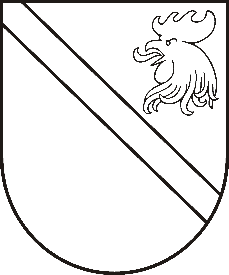 Reģ. Nr. 90000054572Saieta laukums 1, Madona, Madonas novads, LV-4801 t. 64860090, fakss 64860079, e-pasts: dome@madona.lv ___________________________________________________________________________MADONAS NOVADA PAŠVALDĪBAS DOMESLĒMUMSMadonā2018.gada 29.martā								Nr.137									(protokols Nr.5, 30.p.)Par Madonas novada pašvaldības pansionātu  darbinieku ētikas kodeksuIzskatījusi  iesniegto pansionātu darbinieku  ētikas kodeksa projektu, izstrādātu sadarbībā ar  novada pansionātu vadītājiem, ņemot vērā domes Sociālo un veselības jautājumu komitejas atzinumu (14.03.2018.Prot.Nr.4;5.p.) un 20.03.2018. Finanšu un attīstības komitejas atzinumu, atklāti balsojot: PAR – 11 (Agris Lungevičs, Ivars Miķelsons, Artūrs Čačka, Andris Dombrovskis, Gunārs Ikaunieks, Valda Kļaviņa, Andris Sakne, Rihards Saulītis, Aleksandrs Šrubs, Gatis Teilis, Kaspars Udrass), PRET – NAV,  ATTURAS – NAV , Madonas novada pašvaldības dome  NOLEMJ:Apstiprināt vienotu Madonas novada pašvaldības pansionātu darbinieku  ētikas kodeksu.Pansionātu darbinieku ētikas kodekss stājas spēkā ar 2018.gada 3.aprīli.Pielikumā: Madonas novada pašvaldības pansionātu darbinieku ētikas kodess.Domes priekšsēdētājs						A.Lungevičs